ЛЕГАЛІЗАЦІЯ РОБОЧИХ МІСЦЬ ТА ЗАРОБІТНОЇ ПЛАТИ22 жовтня 2018 Питання виплати офіційної, прозорої зарплати сьогодні є дуже актуальним. Адже більшість працівників іноді свідомо погоджуються на пропозицію роботодавців отримувати неофіційну, вищу за мінімальну зарплатню.Трапляється, що зарплата працівника значно відрізняється від тієї, яка записана у відомості. Це з’ясовується згодом, у випадку коли працівнику потрібна довідка про доходи, наприклад, для отримання кредиту чи для пред’явлення у Пенсійний фонд при оформленні пенсії.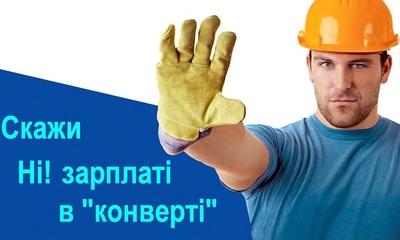 Заробітну плату в «конвертах» без перебільшення можна назвати однією з найбільших на сьогодні перепон в економічному та соціальному розвитку держави. Ні для кого не секрет, що частина заробітку на фірмах і підприємствах виплачується нелегально. Не скрізь, звичайно, але й нерідко роботодавці розглядають заробітну плату як непродуктивні витрати. Тому штучно стримують її ріст, ухиляються від прийняття колективних договорів. Біда ж у тому, що й наймані робітники погоджуються одержувати частину оплати своєї праці «у конвертах»… Під загрозою стає не тільки гідне пенсійне забезпечення на старість, але й інші соціальні виплати. Отримуючи неофіційну заробітну плату, працівник повністю беззахисний перед роботодавцем.Не оформлений офіційно працівник ризикує залишитися без права на отримання соціальних пільг та виплат, гарантованих державою, особливо при нарахуванні пенсії та їх перерахунків у подальшому. Тільки офіційно оформлений найманий працівник може відчувати себе соціально захищеним, а бюджет Пенсійного фонду матиме стабільні надходження для своєчасного фінансування пенсійних виплат. Суспільство має зрозуміти, що легалізації заробітної плати альтернативи немає. Стаття 43 Конституції України гарантує кожному громадянину право заробляти собі на життя працею та отримувати за це винагороду у вигляді заробітної плати, не нижче від визначеної законом. Мінімальна заробітна плата є державною соціальною гарантією, обов’язковою на всій території України для підприємств усіх форм власності і господарювання.Шановні громадяни! Не позбавляйте себе соціальних благ, забезпечте собі старість, не сприяйте порушенням трудового законодавства!Шановні працедавці! Не чекайте проведення перевірки, своєчасно оформляйте найнятих робітників, виплачуйте і відображайте в звітності реальну зарплату. Пам’ятайте, ухилення від сплати податків в усіх проявах, у т.ч. шляхом використання нелегальної найманої праці тягне фінансову, адміністративну та карну відповідальність.                                           АКТУАЛЬНО!                                  Шановний роботодавцю!Відповідно до Закону України «Про Державний бюджет України на 2020 рік» розмір мінімальної зарплати у 2020 році складає:– у місячному розмірі – 4723 гривень;– у погодинному розмірі – 28,31 гривень.Мінімальна заробітна плата – це законодавчо встановлений розмір заробітної плати за просту, некваліфіковану працю, нижче якого не може  встановлюватися оплата за виконану працівником місячну (годинну) норму робіт.Шановні мешканці Ніжинської міської об’єднаної територіальної громади!Доводимо до відома, що з 1 січня 2020 року в Україні розмір мінімальної заробітної плати становить 4723 гривень. А це означає, що розмір зарплати працівника за повністю виконану місячну (годинну) норму праці не може бути нижчим за розмір мінімальної зарплати. Чимало роботодавців ігнорують гарантований рівень мінімальної заробітної плати і, бажаючи уникнути зайвих, на їхню думку, витрат, видають працівникам зарплату в «конвертах».Погодившись на одержання зарплати в «конвертах», Ви свідомо обкрадаєте самі себе. Нагадуємо, що тільки офіційно оформлений найманий працівник може відчувати себе соціально захищеним.Пам’ятайте, що працівник, який отримує всю зарплату в “конверті” офіційно вважається непрацюючим. Йому не зараховується страховий стаж, а відповідно:– він не буде одержувати пенсію по віку;– у нього немає гарантованого розміру заробітної плати;– його можуть звільнити в будь-який час, без жодних компенсацій;– у нього немає права на відпустку;– права на оплату лікарняних та допомогу по безробіттю;– права не працювати у вихідний та святковий день;– права на охорону праці;– права на соціальне страхування від нещасних випадків на виробництві та професійних захворювань.Легалізація заробітної плати – це гідне забезпечення майбутнього кожного з Вас !!!ЛЕГАЛІЗАЦІЯ ЗАРОБІТНОЇ ПЛАТИ НАЙМАНИХ ПРАЦІВНИКІВ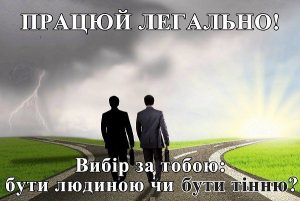 У нинішніх кризових умовах актуальною темою сьогодення є боротьба з виплатою заробітної плати у «конвертах», реалізація гарантій оплати праці та організація заходів недопущення виникнення заборгованості з виплати заробітної плати.Підприємства, установи, організації та громадяни – суб’єкти підприємницької діяльності при виплаті заробітної плати повинні дотримуватись чинного законодавства, нести відповідальність за навмисне ухилення від сплати податків і порушення норм законодавства щодо виплати заробітної плати. Працівник, який отримує зарплатню в «конверті», виявляється повністю беззахисним перед роботодавцем. Усна домовленість жодним чином не фіксується юридично, роботодавець сплачує стільки, скільки вважає за потрібне і доти, поки вважає за потрібне. Працівник не має жодних доказів на підтвердження дійсного розміру своєї заробітної плати та трудового стажу. Дуже важливо, щоб громадяни усвідомили, що їх згода отримувати зарплату в «конвертах» позбавляє їх соціального захисту. Адже пенсію вони матимуть тільки з офіційно нарахованої суми заробітної плати.Законом України «Про загальнообов’язкове державне пенсійне страхування» передбачено, що страховий стаж – це період, протягом якого особа підлягає загальнообов’язковому державному пенсійному страхуванню, та за який щомісяця сплачені страхові внески в сумі не меншій, ніж мінімальний страховий внесок. Тобто, якщо працівнику нарахована заробітна плата не менше законодавчо встановленого мінімального рівня і з неї сплачено страхові внески до Пенсійного фонду України (а з 01.01.2011 року – єдиний соціальний внесок відповідно до Закону України „Про збір та облік єдиного внеску на загальнообов’язкове державне соціальне страхування”), то такий місяць повністю враховується в страховий стаж і заробітна плата за цей місяць враховується для обчислення пенсії. Якщо ж сума нарахованої заробітної плати, з якої сплачені внески, менша за мінімальний рівень, страховий стаж становить неповний місяць і обчислюється пропорційно заробітній платі. Якщо з якихось причин роботодавець не сплачує внески на загальнообов’язкове державне пенсійне страхування за своїх найманих працівників (причиною може бути і виплата заробітної плати у «конвертах» без сплати страхових внесків, і нарощування заборгованості як з виплати заробітної плати, так і зі сплати страхових внесків), то періоди, за які не сплачені внески, „випадають” із страхового стажу найманого працівника та не включаються в заробіток для розрахунку розміру пенсії. Гарантований рівень мінімальної заробітної плати чимало роботодавців просто ігнорують і змушують робітників працювати на невелику зарплату, часом зовсім не декларуючи оплату їх праці. Бажаючи уникнути зайвих, на їхню думку, витрат, видають працівникам зарплату готівкою. У цьому випадку йдеться про «тіньові» заробітки, з яких не утримуються податки та не здійснюються відрахування до Пенсійного фонду. Мають місце негативні наслідки цього явища і для самого працівника, який позбавляє себе гідної пенсії у майбутньому. Відповідно до Закону України «Про загальнообов’язкове державне пенсійне страхування» зарахування страхового стажу здійснюється пропорційно сплаченим страховим внескам. Бувають ситуації, коли людям за рік роботи зараховується менше місяця страхового стажу. А низька заробітна плата дає низький коефіцієнт заробітку, який враховується при обчисленні пенсії. Своєчасна й повна сплата платежів у Пенсійний фонд України, а також забезпечення заробітною платою працівників не менше мінімальних соціальних стандартів – це обов’язок кожного роботодавця щодо соціального захисту своїх працівників. Неоформлений офіційно працівник ризикує залишитися без права на отримання соціальних пільг та виплат, гарантованих державою, особливо при нарахуванні пенсії та здійсненні перерахунків пенсій у подальшому. Тільки офіційно оформлений найманий працівник може відчувати себе соціально захищеним, а бюджет Пенсійного фонду матиме стабільні надходження для своєчасного фінансування пенсійних виплат. Суспільство має зрозуміти, що легалізації заробітної плати альтернативи немає. З 2000 року в Україні діє система персоніфікованого обліку, яка надає кожній застрахованій особі можливість безоплатно отримувати відомості про себе, тобто, з якої суми заробітної плати, скільки та за який період сплачено за неї роботодавцем до Пенсійного фонду страхових внесків. Ця система дозволяє застрахованій особі контролювати процес формування своєї майбутньої пенсії, вимагаючи від роботодавця своєчасної та повної сплати внесків. Особи, які обрали спрощену систему оподаткування, повинні щомісячно сплачувати на рахунки Пенсійного фонду єдиний внесок. При цьому сума єдиного внеску не може бути меншою за розмір мінімального страхового внеску за кожну особу, який розраховується як добуток мінімальної заробітної плати на тариф відрахувань (22%). Термін сплати – не пізніше 20 числа місяця, наступного за звітним. Шановні громадяни! Не позбавляйте себе соціальних благ, забезпечте собі старість, не сприяйте порушенням трудового законодавства. Шановні працедавці! Не чекайте проведення перевірки, своєчасно оформляйте найнятих робітників, виплачуйте і відображайте в звітності реальну зарплату. Пам’ятайте, ухилення від сплати податків в усіх проявах, у т.ч. шляхом використання нелегальної найманої праці тягне фінансову, адміністративну та карну відповідальність.           В умовах сьогодення актуальною темою залишається легалізація зайнятості населення та заробітної плати, реалізація гарантій оплати праці та організація заходів по недопущенню виникнення заборгованості з виплати заробітної плати. Підприємства, установи, організації та громадяни – суб’єкти підприємницької діяльності, при виплаті заробітної плати повинні дотримуватись чинного законодавства, нести відповідальність за навмисне ухилення від сплати податків і порушення норм законодавства щодо виплати заробітної плати.На жаль, сьогодні виплата нелегальної заробітної плати все більше набуває характеру соціального явища, ослаблює соціальний захист працівників, зменшує надходження до бюджетів та державних соціальних фондів. Тому легалізація заробітної плати, прихованої зайнятості на сьогодні є одним з найприорітетніших напрямків роботи державних органів.Здійснюючи підприємницьку діяльність, засновники та керівники підприємств беруть на себе відповідні зобов'язання, які визначаються не тільки у фінансовій відповідальності перед іншими суб'єктами підприємницької діяльності, органами влади, а й у відповідальності перед найманими працівниками за дотримання державних гарантій у сфері соціально-трудових відносин.Працівник, який отримує зарплатню в „конверті”, виявляється повністю беззахисним перед роботодавцем. Усна домовленість жодним чином не фіксується юридично, роботодавець сплачує стільки, скільки вважає за потрібне і доти, поки вважає за потрібне. Працівник не має жодних доказів на підтвердження дійсного розміру своєї заробітної плати та трудового стажу, офіційно неоформлена на роботу людина ризикує залишитися без права на отримання соціальних виплат та пенсії.Таким чином, нелегальна зарплата не лише зменшує надходження до місцевого бюджету та державних соціальних фондів, а й тягне за собою багато неприємностей і для самих працівників і вирішувати цю проблему треба спільними зусиллями - як державі, так і самим працівникам.Не варто забувати, що відповідно до ст.265 КЗпП як юридичних, так і фізичних осіб підприємців, що використовують найману працю, тепер штрафуватимуть за фактичне допущення людей до роботи без оформлення трудового договору та виплату заробітної плати без нарахування та сплати ЄСВ. Штраф у 30-тикратному розмірі мінімальної заробітної плати, встановленої на момент виявлення порушення (на сьогодні 125190грн.) стягуватимуть за кожного працівника, щодо якого скоєно порушення. За недотримання мінімальних державних гарантій в оплаті праці застосовуватимуть штраф у 10-тикратному розмірі мінімальної заробітної плати (на сьогодні – 41730грн.), наприклад, за не оплату роботи в нічний час, роботу в вихідний або святковий день, понадурочну роботу та інші питання оплати праці.На підставі вищезазначеного, управління соціального захисту населення райдержадміністрації звертає увагу керівників підприємств, установ, організацій та фізичних осіб-підприємців усіх форм власності щодо неприпустимості випадків виплати заробітної плати «у конвертах», а також виплати заробітної плати в розмірах нижче встановленого законодавством рівня.2018 © Усі права захищено*******************************************************************ДЛЯ НАС ДУЖЕ ВАЖЛИВО, ЩОБ РОБОТОДАВЦІ ДОЛУЧИЛИСЯ ДО СОЦІАЛЬНОГО ДІАЛОГУ, ПРОЯВИЛИ СВОЮ ГРОМАДЯНСЬКУ СВІДОМІСТЬДля виявлення  та попередження порушень трудового законодавства у Міській раді міста Кропивницького утворений та працює відділ з питань праці. Основним завданням цього відділу є здійснення на території міста Кропивницького державного контролю за додержанням законодавства про працю та зайнятість населення.До ст.34 Закону України «Про місцеве самоврядування в Україні» внесено зміни і делеговано органам місцевого самоврядування розширені повноваження щодо здійснення на відповідних територіях контролю за додержанням законодавства про працю та зайнятість населення, а також накладення штрафів за порушення законодавства про працю та зайнятість населення.Згідно зі ст. 43 Конституції України кожен має право на працю, що включає можливість заробляти собі на життя працею, яку він вільно обирає або на яку вільно  погоджується. Це конституційне положення деталізується у ст. 2 КЗпП України, якою визначено основні трудові права працівників.Погоджуючись на роботу без оформлення трудових відносин громадянин автоматично та власноруч позбавляє себе права на цілу низку соціальних гарантій.на основну та додаткову відпустки;на оплату лікарняного;на дотримання встановленої законодавством норми тривалості робочого часу;отримання допомоги при травмуванні у разі нещасного випадку на виробництві;на гарантії за колективним договором;отримання допомоги по безробіттю залежно від страхового стажу та ін.Не оформлення трудових відносин позбавляє найманого працівника права вимагати від роботодавця належних умов праці, оплати праці на рівні не нижчому ніж встановлено державою.Належне офіційне оформлення трудових відносин є обов’язком сторін трудового договору та передбачає:укладення у письмовій формі трудового договору (контракту) оформленого наказом чи розпорядженням власника або уповноваженого ним органу, з яким необхідно ознайомити працівника (ст. 24 КЗпП України);повідомлення органів Державної фіскальної служби про прийняття працівника на роботу в порядку, встановленому Кабінетом Міністрів України (ст. 24 КЗпП України, Постанова КМУ від 17.06.2015 № 413);здійснення роботодавцем запису до трудової книжки, поданої працівником у встановленому порядку (Постанова КМУ від 27.04.1993 №301);інформування працівника про умови праці, ознайомлення із посадовою інструкцією та правилами внутрішнього трудового розпорядку, визначення працівникові робочого місця та проведення інструктажу з техніки безпеки (ст. 29 КЗпП України);за умови використання праці іноземців або осіб без громадянства – отримання відповідного дозволу у встановленому законодавством порядку (ст. 8 Закону України «Про   зайнятість населення»).Відділ з питань праці Міської ради міста Кропивницького інформує!Інспектор праці під час першого візиту до роботодавця тільки попередить про можливі наслідки нелегальної праці та зафіксує кількість працюючих.Кожному роботодавцю надається можливість самостійно виправити порушення, оформити трудові відносини з працівниками та повідомити про це відділ з питань праці.Якщо порушення не усунено, то наслідком другого візиту інспектора праці будуть усі передбачені законодавством заходи впливу:фінансова санкція у вигляді штрафу (ст. 265 КЗпП України);адміністративна відповідальність (ч. 3 ст. 41 КУпАП);кримінальна відповідальність (ст. 172 КК України).Тож, звертаємо увагу роботодавців, що накладення відповідальності не звільняє від усунення виявлених порушень законодавства про працю.Для нас дуже важливо, щоб роботодавці долучилися до соціального діалогу, проявили свою громадянську свідомістьШановні роботодавці!Ви не оформили трудовий договір із працівником і не повідомили про найм працівника до державної фіскальної служби – штраф у розмірі 30 мінімальних заробітних плат за кожного працівника (станом на 01.01.2019 р. це 125 190 грн.);Офіційно виплачуєте лише частину заробітної плати, а решту доплачуєте у «конверті» - штраф у розмірі 30 мінімальних заробітних плат за кожного працівника  (125 190 грн.);Якщо Ви уклали цивільно-правову угоду або договір з працівником, а працівник фактично виконує постійну роботу - штраф у розмірі 30 мінімальних заробітних плат за кожного працівника (125 190 грн.).Пам’ятаймо, що повага до себе починається з шанування законів своєї державиВідділ  з питань праці Міської ради міста Кропивницького закликає роботодавців легалізувати зайнятість населення та відмовитись від виплати зарплати «в конвертах». Це дозволить громадянам отримати реальну соціальну підтримку. Пропонуємо Вам негайно зареєструвати належним чином трудові відносини зі своїми найманими працівниками.Про факти укладення трудових відносин за результатами візиту інспектора праці просимо повідомити -Зателефонувавши за номером(0522) 24 07 01Направивши листа на адресуМіська рада міста Кропивницького, вул. Велика Перспективна 41, м. Кропивницький, 25022********************************************************************************************************************* Заробітна плата "в конверті"...26 липня 2017Проблема нелегальної зайнятості та тіньової зарплати становить серйозну соціально – економічну загрозу для держави. Легалізація роботодавцями заробітної плати залишається однією з самих нагальних на сьогоднішній день проблем.         При районній державній адміністрації здійснює свою діяльність районна робоча група з питань легалізації виплати заробітної плати та зайнятості населення, склад якої затверджено розпорядженням голови районної державної адміністрації від 02 березня 2017 року № 91. З початку року проведено 4 засідання. Основні напрямки роботи районної робочої групи:-         виплата роботодавцями заробітної плати менше встановленого законодавством рівня;-         позбавлення тіньової зайнятості населення;-         легалізація трудових відносин, а також недопущення застосування нестандартних форм зайнятості працівників, що суперечать законодавству України.Шановні громадяни, що працюють за наймом, якщо Ви бачите відносно себе порушення щодо трудового законодавства, а саме:-         Відмова роботодавця укладати з вами трудовий договір;-         Ви працюєте понад нормовані години;-         Ви не отримуєте соціальних пільг (лікарняні, відпустки);-         Вам не виплачується компенсація за не використані дні відпустки,Ви можете, про відповідні факти порушення, повідомити письмово, районну робочу групу, або отримати відповідну консультацію та роз’яснення за адресами:63304, Харківська обл., м. Красноград вул. Соборна, 58 - а63304, Харківська обл., м. Красноград вул. Бєльовська, 84 тел. (05744)7-38-02         А також Ви можете звернутися до Головного Управління Держпраці в Харківській області:                   61002, м. Харків, вул. Алчевських, 40 тел. (057) 7157836http://www.vasilkivrda.gov.ua/news/rayon/1588-legalzacya-zaynyatost-naselennya-ta-zarobtnoyi-plati-golovne-zavdannya-sogodennya.html   Васильківська районна державна адміністрація